※本資料僅供經濟部水利署第五河川局業務使用。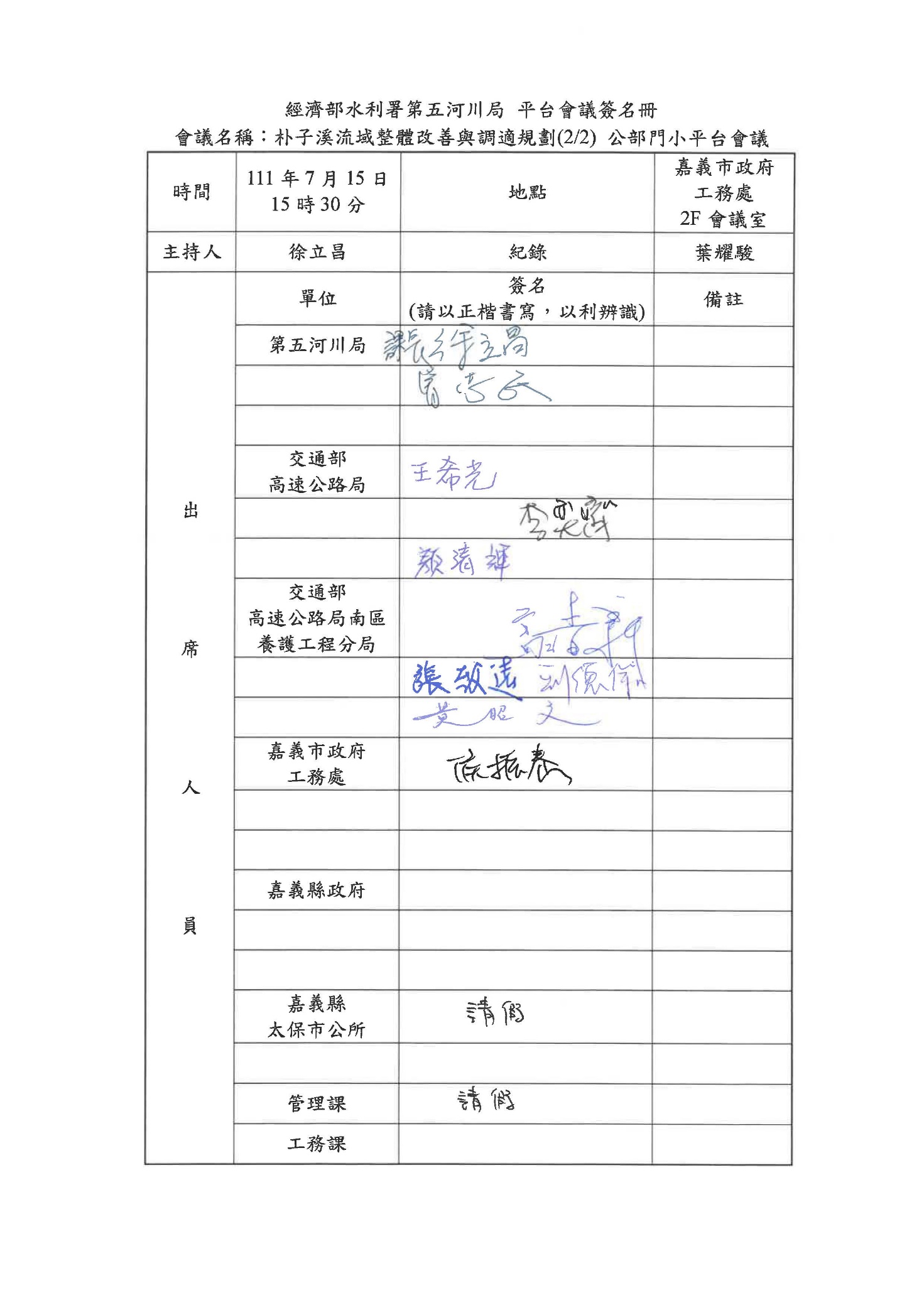 平台會議紀錄表平台會議紀錄表平台會議紀錄表平台會議紀錄表北港溪流域■朴子溪流域八掌溪流域急水溪流域北港溪流域■朴子溪流域八掌溪流域急水溪流域北港溪流域■朴子溪流域八掌溪流域急水溪流域北港溪流域■朴子溪流域八掌溪流域急水溪流域會議單位交通部高速公路局、交通部高速公路局南區養護工程分局、嘉義市政府工務處、嘉義縣政府、嘉義縣太保市公所交通部高速公路局、交通部高速公路局南區養護工程分局、嘉義市政府工務處、嘉義縣政府、嘉義縣太保市公所交通部高速公路局、交通部高速公路局南區養護工程分局、嘉義市政府工務處、嘉義縣政府、嘉義縣太保市公所會議日期2022.07.15會議時間15:30會議地點嘉義市政府工務處2F會議室嘉義市政府工務處2F會議室嘉義市政府工務處2F會議室會議主持徐立昌會議記錄葉耀駿會議內容本局2021年7月29日於嘉義縣太保市埤鄉里舉辦民眾參與小平台會議，本局與議員、里長、里幹事及里民達成一致共識，改善埤鄉橋及高速公路涵洞並推廣在地滯洪暫時措施，提高里內承洪韌性，避免里內淹水情況再次發生。交通部高速公路局南區養護工程分局回覆，有關於國道1號265k+286排水箱涵改建工程，預算業已編列完成，並於2022年7月7日上網公告公開招標，標案案號：110D010P013，本標案截止與開標日期為2022年8月9日，施作工期預估為28個月(日歷天)。朴子溪流域整體改善與調適規劃報告內，提及有關於「國道松竹橋改建」的部份，內容應為誤植，建請修正。感謝高速公路局及相關同仁，協助本局共同進行橋河共治，解決朴子溪流域水道風險與埤鄉里區域排水之問題。本局2021年7月29日於嘉義縣太保市埤鄉里舉辦民眾參與小平台會議，本局與議員、里長、里幹事及里民達成一致共識，改善埤鄉橋及高速公路涵洞並推廣在地滯洪暫時措施，提高里內承洪韌性，避免里內淹水情況再次發生。交通部高速公路局南區養護工程分局回覆，有關於國道1號265k+286排水箱涵改建工程，預算業已編列完成，並於2022年7月7日上網公告公開招標，標案案號：110D010P013，本標案截止與開標日期為2022年8月9日，施作工期預估為28個月(日歷天)。朴子溪流域整體改善與調適規劃報告內，提及有關於「國道松竹橋改建」的部份，內容應為誤植，建請修正。感謝高速公路局及相關同仁，協助本局共同進行橋河共治，解決朴子溪流域水道風險與埤鄉里區域排水之問題。本局2021年7月29日於嘉義縣太保市埤鄉里舉辦民眾參與小平台會議，本局與議員、里長、里幹事及里民達成一致共識，改善埤鄉橋及高速公路涵洞並推廣在地滯洪暫時措施，提高里內承洪韌性，避免里內淹水情況再次發生。交通部高速公路局南區養護工程分局回覆，有關於國道1號265k+286排水箱涵改建工程，預算業已編列完成，並於2022年7月7日上網公告公開招標，標案案號：110D010P013，本標案截止與開標日期為2022年8月9日，施作工期預估為28個月(日歷天)。朴子溪流域整體改善與調適規劃報告內，提及有關於「國道松竹橋改建」的部份，內容應為誤植，建請修正。感謝高速公路局及相關同仁，協助本局共同進行橋河共治，解決朴子溪流域水道風險與埤鄉里區域排水之問題。會議照片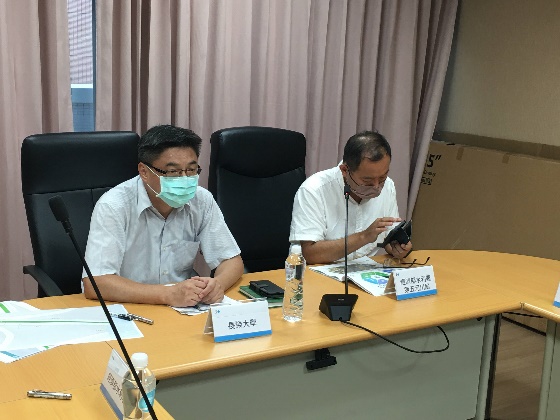 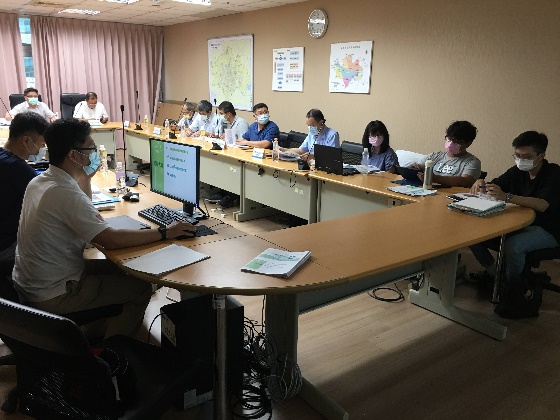 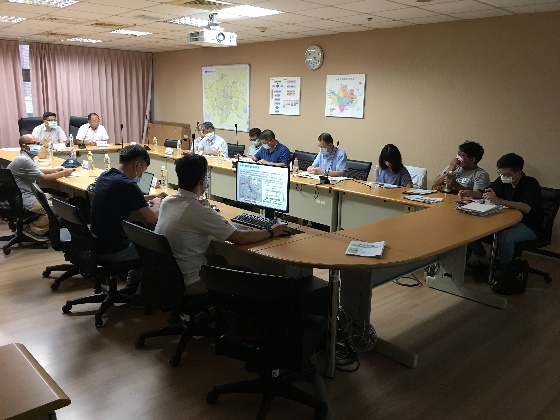 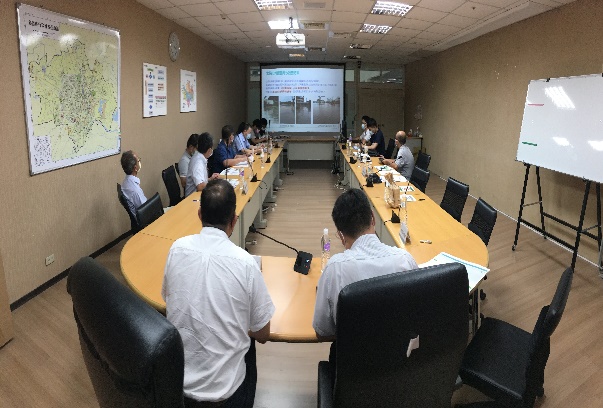 